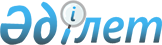 Об утверждении Правил благоустройства территорий города Щучинска и населенных пунктов Бурабайского района
					
			Утративший силу
			
			
		
					Решение Бурабайского районного маслихата Акмолинской области от 7 июля 2011 года № С-33/20. Зарегистрировано Управлением юстиции Бурабайского района Акмолинской области 9 августа 2011 года № 1-19-206. Утратило силу - решением Бурабайского районного маслихата Акмолинской области от 21 июня 2012 года № 5С-7/6

      Сноска. Утратило силу - решением Бурабайского районного маслихата Акмолинской области от 21.06.2012 № 5С-7/6      В соответствии с частью 2 статьи 3 Кодекса Республики Казахстан от 30 января 2001 года «Об административных правонарушениях», подпунктом 8 пункта 1 статьи 6 Закона Республики Казахстан от 23 января 2001 года «О местном государственном управлении и самоуправлении в Республике Казахстан» Бурабайский районный маслихат РЕШИЛ:



      1. Утвердить прилагаемые Правила благоустройства территорий города Щучинска и населенных пунктов Бурабайского района.



      2. Настоящее решение вступает в силу со дня государственной регистрации в Департаменте юстиции Акмолинской области и вводится в действие со дня официального опубликования.      Председатель XХХIIІ

      сессии районного

      маслихата                                  П.Проскурин      Секретарь районного

      маслихата                                  Г.Марченко      «СОГЛАСОВАНО»      Аким Бурабайского района                   В.Балахонцев

Утвержден решением

Бурабайского районного

маслихата от 7 июля

2011 года № С-33/20 Правила

благоустройства территорий города Щучинска

и населенных пунктов Бурабайского района 

1. Общие положения      1. Настоящие Правила благоустройства территорий города Щучинска и населенных пунктов Бурабайского района (далее – Правила) определяют порядок благоустройства, санитарного содержания, соблюдения чистоты и организации уборки территории, содержания и защиты объектов инфраструктуры в городе Щучинске и населенных пунктах Бурабайского района и распространяются на всех физических и юридических лиц, независимо от форм собственности.

      Правила разработаны в соответствии с Кодексом Республики Казахстан от 30 января 2001 года «Об административных правонарушениях», Экологическим кодексом Республики Казахстан от 9 января 2007 года, Земельным кодексом Республики Казахстан от 20 июня 2003 года, Законом Республики Казахстан от 23 января 2001 года «О местном государственном управлении и самоуправлении в Республике Казахстан», Законом Республики Казахстан от 16 июля 2001 года «Об архитектурной, градостроительной и строительной деятельности в Республике Казахстан». 

2. Основные понятия и определения, используемые

в настоящих Правилах      2. Благоустройство - комплекс работ и элементов, обеспечивающих удобную, благоприятную и безопасную среду обитания человека. Данный комплекс работ предусматривает организацию уборки территории, содержание, эксплуатацию, ремонт и охрану объектов и элементов благоустройства по следующим основным направлениям: инженерное благоустройство, благоустройство придомовых территорий, производство земляных работ, озеленение, включая звуковые и шумовые режимы.



      3. Заявочная система очистки - сбор и удаление отходов по заявке физических и юридических лиц.



      4. Закрепленная территория - участок земли, непосредственно примыкающий к отведенной юридическому или физическому лицу территории, закрепленный за ним для ухода, санитарного содержания, очистки, обслуживания.



      5. Твердые бытовые отходы - бытовые отходы потребления, образующиеся в жилых и общественных зданиях (включая отходы от текущего ремонта квартир), печная зола, смет, опавшая листва, предметы домашнего обихода и разобранные картонные коробки, помещающиеся в типовые контейнеры стандартной емкости, используемые для последующей перегрузки в специализированные мусоровывозящие автомашины.



      6. Жидкие бытовые отходы – отходы в жидкой форме, образующиеся в результате жизнедеятельности населения (фекальные отходы нецентрализованной канализации).



      7. Крупногабаритный мусор - отходы потребления и хозяйственной деятельности (бытовая техника, мебель, нагревательные и санитарно-технические приборы и другие), утратившие свои потребительские свойства, не пригодные для размещения в стандартных контейнерах, по размерно-весовым характеристикам, исключающие возможность транспортировки специальными мусороуборочными машинами.



      8. Инженерные сети и сооружения – технические элементы инженерного благоустройства города и населенных пунктов района, предназначенные для обеспечения населения и предприятий теплом, водой, электроэнергией, а также для сбора и отвода сточных вод.



      9. Малые архитектурные формы - объекты декоративного характера и практического использования (скульптуры, клумбы для цветов, павильоны, беседки, скамьи, урны, оборудование и конструкции для игр детей и отдыха взрослого населения, декоративные водоемы, художественно исполненные ограждения, арки, флагштоки, киоски, телефонные автоматы, таблички улиц и домов, стационарные объекты наружной визуальной рекламы, билборды, щиты, стелы, электронные экраны, витрины, транспаранты).



      10. Автостоянка - территория, организованная на основании проектно-сметной документации и предназначенная для размещения автомобильного транспорта.



      11. Временный объект - обеспеченный необходимым уровнем санитарно-гигиенических условий временный торговый объект и другие временные объекты, размещаемые в специально отведенных (кроме рынков и стационарных помещений) местах. Объекты розничной сезонной торговли, открытые (летние) площадки объектов общественного питания, объекты ярмарочной торговли, комплексы выездной торговли (автолавки), юрты, палатки, торговые автоматы, выносные прилавки, металлические киоски, будки, туалеты, строительные бытовки (сторожки) и другие объекты.



      12. Зеленые насаждения – растительные объекты (деревья, кустарники, газоны, цветники) планировочного решения города, обеспечивающие санитарно-гигиенические и экологические условия, повышение уровня благоустройства и архитектурно-ландшафтного оформления.



      13. Отведенная территория - часть территории города или населенного пункта района, имеющая площадь, границы, местоположение, правовой статус и другие характеристики, отражаемые в градостроительной документации и государственном земельном кадастре, переданная физическим и юридическим лицам на правах, предусмотренных законодательством.



      14. Застройщик - заказчик нового строительства, реконструкции, ремонта, а также сноса зданий, сооружений, построек.



      15. Прилегающая территория - территория, непосредственно примыкающая к границам здания, сооружения, ограждения строительной площадки, к объектам торговли, рекламы, находящимся в собственности, владении, найме у физических и юридических лиц.



      16. Проезд - элемент дороги, обеспечивающий подъезд транспортных средств к жилым и общественным зданиям, учреждениям, предприятиям и прочим объектам застройки внутри улиц города и населенного пункта района.



      17. Домовладелец - юридическое или физическое лицо, имеющее в частной собственности или на другом законном основании жилой (индивидуальный, многоквартирный) дом и нежилые (административного, торгового, промышленного, культурно-бытового и другого назначения) здания, или их часть (совладение).



      18. Уполномоченный орган жилищно-коммунального хозяйства (далее -отдел жилищно-коммунального хозяйства) - государственное учреждение, полномочия которого в области жилищно-коммунального хозяйства и районной инфраструктуры определены акиматом Бурабайского района.



      19. Другие уполномоченные органы - государственные учреждения, органы государственного управления, подведомственные акиму и акимату Бурабайского района, а также территориальные подразделения районных исполнительных органов государственного управления. 

3. Порядок уборки территорий и санитарного содержания      20. Все юридические и физические лица, независимо от форм собственности и ведомственной принадлежности, производят систематическую уборку (ручную, механизированную) жилых, административных, промышленных, торговых зданий, сооружений, а также отведенных, закрепленных и прилегающих территорий.

      Принимают все необходимые меры к своевременному вывозу мусора, а в зимнее время - снега в специально отведенные места.



      21. Территории общего пользования, не являющиеся прилегающими и не закрепленные за юридическими и физическими лицами в соответствии с договором, убираются и содержатся специализированными предприятиями за счет средств районного бюджета.



      22. Вывоз и утилизация твердых бытовых отходов производится специализированным предприятием по планово-регулярной системе в соответствии с нормами накопления на договорной основе между данными предприятиями и юридическими и физическими лицами, если они не располагают технической возможностью для своевременного вывоза твердых бытовых отходов на полигон своими силами.



      23. В случае самовывоза подтверждающим документом вывоза и утилизации твердых бытовых отходов и иного мусора на полигон является отметка о приеме мусора на полигоне и расчет норм накопления, утвержденный в установленном порядке.



      24. Руководители специализированных предприятий несут персональную ответственность за строгое соблюдение графика вывоза твердых бытовых отходов в полном объеме.

      Во избежание захламления контейнерной площадки и прилегающей к ней территории, очистка контейнеров на контейнерных площадках производится по мере наполняемости. Используются исправные, ежегодно окрашиваемые контейнеры, имеющие маркировку владельца. Площадка для установки контейнеров имеет водонепроницаемое покрытие, ограждение и удобный подъезд для специальной техники.



      25. Крупногабаритный мусор собирается на специально отведенных площадках и вывозится по индивидуальной заявке потребителя услуг специализированным предприятием, организацией-подрядчиком по мере накопления, но не реже одного раза в неделю.



      26. Уборка просыпавшегося после погрузки в спецтехнику мусора производится немедленно силами владельца специальной техники.



      27. Для сбора жидких бытовых отходов на территории неканализованных домовладений устраиваются водонепроницаемые выгребы в соответствии с установленными нормами. Вывоз жидких отходов осуществляется вакуумным транспортом специализированного предприятия по мере необходимости, в места, предназначенные для этих целей.



      28. Железнодорожные пути, полосы отчуждения, откосы, насыпи, виадуки, переезды, перроны вокзалов, остановочные платформы, находящиеся в пределах города, убираются силами и средствами железнодорожных предприятий. Полоса отчуждения железных дорог имеет индивидуальные размеры, обусловленные ведомственными нормативами. По согласованию с отделом жилищно–коммунального хозяйства возможна корректировка ее размеров в сторону увеличения с заключением соответствующего договора о закреплении прилегающей территории.



      29. Причалы и территории, прилегающие к береговой линии, убираются силами и средствами предприятий и организаций, в ведении которых они находятся или закреплены на договорной основе.



      30. Остановочные павильоны и остановочные площадки общественного транспорта, а также прилегающие к ним территории, убираются силами и средствами специализированного предприятия, а в случае принадлежности на праве собственности остановочных павильонов и остановочных площадок общественного транспорта юридическим и физическим лицам - силами последних.



      31. Уборка мест общего пользования согласно государственному заказу осуществляется предприятиями и организациями на договорной основе с немедленным вывозом собранного мусора на свалку.

      Все юридические и физические лица, независимо от форм собственности и ведомственной принадлежности, обеспечивают предотвращение:

      1) складирования смет, мусора на газонах, тротуарах и проезжей части дорог;

      2) выноса за пределы домовладений и оставления на территориях общего пользования любого мусора, в том числе твердых бытовых отходов;

      3) сжигания деревьев и листьев территории жилой застройки, в скверах и парках;

      4) установки на территориях домовладений дополнительных контейнеров для обслуживания специализированными предприятиями коммерческих и торговых организаций и учреждений без согласования с отделом жилищно–коммунального хозяйства;

      5) пользования контейнерами, расположенными на территориях общего пользования, размещенными в жилищном фонде всех форм собственности без заключения договора с предприятием по вывозу мусора.



      32. Землепользователи и владельцы, независимо от форм собственности:

      1) содержат за свой счет в технической исправности принадлежащие или используемые ими: жилые, нежилые здания, объекты с прилегающими к ним территориями, покрытия отмосток, тротуаров, пешеходных дорожек, дворовые территории, пляжи, зоны отдыха, рынки, торговые площадки и специально отведенные места для временной (сезонной) розничной торговли, кладбища, автостоянки;

      2) поддерживают чистоту и порядок в подъездах многоквартирных домов, обеспечивают их надлежащее освещение;

      3) производят посадку зеленых насаждений по проектам, согласованным с уполномоченными органами, проводят полный комплекс агротехнических мероприятий, в том числе санитарную обрезку, сохраняют зеленые насаждения независимо от их ведомственной принадлежности, проводят работу по уничтожению вредителей и карантинных сорняков своими силами или на договорной основе.

      Санитарная обрезка зеленых насаждений в охранной зоне магистральных надземных сетей инженерных коммуникаций производится с немедленным вывозом обрезанного материала на свалку;

      4) производят своевременную очистку канав, труб и дренажей, предназначенных для отвода ливневых и грунтовых вод, за исключением систем, находящихся на балансе и обслуживании предприятий, организаций;

      5) при производстве строительных и ремонтно-восстановительных работ производят своевременную уборку зоны работ и прилегающей территории, с восстановлением нарушенных элементов благоустройства;

      6) информируют соответствующие органы о случаях причинения ущерба объектам государственной собственности;

      7) содержат закрытыми на замок чердаки и подвалы зданий, с выполнением мероприятий по проветриванию.

      33. Для сохранения и улучшения сложившегося архитектурного облика города и населенных пунктов района, жилых зданий и прилегающих к ним территорий, при размещении в них торговых объектов (офисов) юридические и физические лица, независимо от форм собственности, обеспечивают выполнение мероприятий по оформлению фасада здания и благоустройства прилегающей территории на основе разработанного и согласованного ими проекта:

      1) отделка фасада;

      2) устройство крылец, пандусов для доступа инвалидов-колясочников, козырьков, соответствующих общему стилю здания;

      3) устройство отмосток, тротуаров, соединений с проездами внутри улиц, парковок автомашин, газонов, зеленых насаждений;

      4) установка скамеек, урн, ограждений;

      5) устройство наружного освещения, световой рекламы, достаточного для освещения прилегающей к зданию территории и улицы до оси проезжей части дороги и проезда, подсветки фасада;

      6) установка художественных, исполненных в общем стиле вывесок с необходимым минимумом информации.



      34. В случае расположения в здании одного объекта, его владелец по согласованию с отделом архитектуры и градостроительства обеспечивает оформление части, либо всего фасада, с последующим возмещением затрат при появлении других владельцев или арендаторов. При наличии нескольких объектов оформление фасада, благоустройство и санитарная уборка прилегающей территории производится их владельцами в соответствующих долях с соблюдением единого архитектурно-художественного облика и одновременности выполнения работ. 

4. Уборка и содержание мест общего пользования и

закрепленных территорий      35. Уборка и содержание мест общего пользования и закрепленных территорий производится юридическими и физическими лицами, независимо от форм собственности и ведомственной принадлежности.



      36. Уборка и содержание мест общего пользования и закрепленных территорий включают в себя следующие виды работ:

      1) подметание территорий, уборка и складирование отходов и мусора в типовые контейнеры, установленные на оборудованных контейнерных площадках в специально отведенных местах;

      2) уборка и вывоз твердых бытовых отходов и крупногабаритного мусора на свалку. Вывоз подтверждается соответствующим документом;

      3) покос и вывоз травы, кустарника и другой дикорастущей растительности;

      4) ремонт и окраска ограждений и малых архитектурных форм.



      37. В весенне-осенний период кроме уборки, в зависимости от погодных условий, проводится поливка улиц, площадей и других мест общего пользования.



      38. Определение границ уборки территорий между землепользователями осуществляется в соответствии с закрепленными за юридическими и физическими лицами территориями, по улично-дорожной сети, площадям, общественным местам – отделом жилищно-коммунального хозяйства с учетом средств, выделенных на государственные закупки указанных услуг.



      39. По территориям внутри улиц и прочим территориям границы уборки определяются в пределах отведенных земельных участков и закрепленных территорий, в соответствии с настоящими Правилами.



      40. В районах существующей застройки очередность планово-

регулярной очистки устанавливается по согласованию с отделом жилищно-коммунального хозяйства и органами санитарной службы.



      41. Землепользователи систематически, в зависимости от сезона и погодных условий, в границах отведенной и закрепленной территории выполняют уборку, поливку и посыпку тротуаров песком, вывоз мусора, снега и льда, очистку водостоков и дренажей.



      42. Уборку и содержание отведенных и закрепленных территорий, подъездов к ним от улиц производят лица, в собственности и пользовании которых находятся строения, расположенные на этих территориях, самостоятельно или по заявочной системе очистки.



      43. Содержание и уборка железнодорожного вокзала, автостанции, диспетчерских пунктов общественного транспорта, стоянок такси осуществляется владельцами или пользователями указанных объектов.



      44. Уборку, поддержание чистоты территорий, въездов и выездов с автозаправочных станций, автомоек, платных автостоянок, гаражей и прилегающих территорий (вплоть до проезжей части) и подъездов к ним, производят их владельцы.



      45. Уборка территории санитарно-защитных зон промышленных предприятий и зон санитарной охраны источников водоснабжения осуществляется их владельцами.



      46. Уборка и содержание прилегающих к инженерно-техническим и гидротехническим сооружениям территорий производится владельцами этих сооружений.



      47. Профилактическое обследование, очистка каналов, труб и дренажей, предназначенных для отвода поверхностных и грунтовых вод с городских территорий и территорий населенного пункта района, очистка коллекторов ливневой канализации, дождеприемных колодцев производятся эксплуатирующими предприятиями, на дворовых территориях - кооперативами собственников квартир, на частных участках и территориях предприятий - владельцами территорий.



      48. Уборку территорий вокруг опор установок наружного освещения и мачт контактной сети производят лица, за которыми данная территория закреплена. Вывоз сбитых опор освещения осуществляется владельцем опоры на основных дорогах незамедлительно; на остальных территориях, а также демонтируемых опор - в течение суток.



      49. Уборку и содержание не используемых в течение длительного времени и не осваиваемых отведенных территорий, территорий после сноса строений производят землепользователи либо застройщики самостоятельно, либо по заявочной системе очистки.



      50. Владельцы торговых объектов, включая временные, поддерживают чистоту и производят очистку от мусора прилегающих территорий.



      51. Уборка территорий рынков с прилегающей рыночной площадью, очистка мусоросборников и их надлежащее содержание производятся собственниками рынков. Территории рынков имеют твердое покрытие. В теплый период года, производится подметание и мойка территории рынка.



      52. Во всех местах общего пользования выставляются в достаточном количестве урны для мусора на расстоянии друг от друга на оживленных улицах - не более 40 метров, на малолюдных - 100 метров.



      53. В местах остановок городского транспорта, у каждого входа (выхода) у стационарных объектов производится установка не менее двух урн, а у временных - одной урны.



      54. Землепользователи и другие лица на отведенных и закрепленных территориях обеспечивают установку и очистку урн по мере их заполнения, а также мойку урн по мере загрязнения, но не реже одного раза в неделю.



      55. Уборка территорий пляжей, зон отдыха, ежегодная подсыпка чистого песка, проведение механизированного рыхления поверхностного слоя песка с удалением собранных отходов производится лицами, в чьей собственности (аренде) они находятся и за которыми закреплены эти территории.



      56. Территории пляжей оснащаются раздевалками. На пляжах, в парках и иных зонах отдыха устанавливаются общественные туалеты.



      57. Парки и пляжи, помимо установленных урн, оснащаются специальными площадками с твердым покрытием с ограждением с трех сторон, для размещения контейнеров. Технический персонал пляжа после его закрытия производит основную уборку берега, раздевалок, туалетов, зеленой зоны, мойку тары и дезинфекцию туалетов. Днем производится текущая уборка.



      58. Содержание и ремонт, уборка закрепленной территории торговых объектов размещенных на территории зон отдыха общего пользования производится за счет их владельцев.



      59. Содержание и уборка стадиона, спортивных площадок осуществляется техническим персоналом балансодержателей.



      60. Организации, предприятия и учреждения, торговые объекты, объекты общественного питания, места досуга и массового посещения обеспечиваются бесплатными парковками для посетителей.



      61. Содержание и уборка отведенных и закрепленных территорий для размещения гаражей легковых автомобилей индивидуальных владельцев, открытых охраняемых автостоянок, парковок общего пользования, станций технического обслуживания, стоянок такси производится их владельцами и пользователями.



      62. Открытые автостоянки легкового автотранспорта размещаются с обеспечением санитарных и пожарных разрывов до жилых и общественных зданий.

      На территории автостоянок и станций технического обслуживания, стоянок такси размещаются урны и контейнерные площадки для сбора мусора и отходов, регулярно производится уборка и вывоз отходов.



      63. Территории кладбищ имеют ограждение, в местах проезда имеют твердое покрытие, мусоросборники. Вывоз твердых бытовых отходов с территории кладбищ обеспечивается специализированными предприятиями.



      64. В целях предупреждения возможного затопления пониженных участков территорий ливневыми или паводковыми водами, очистка смотровых и дождеприемных колодцев, а также городской водосточной сети и водосточные сети населенных пунктов района производится не менее двух раз за сезон соответствующими эксплуатационными службами, на балансе которых находятся эти сооружения.



      65. При возникновении подтоплений, вызванных сбросом воды (аварийных ситуаций на инженерных сетях), ответственность за их ликвидацию возлагается на организации, допустившие нарушения.



      66. В период листопада все лица, ответственные за уборку отведенных и закрепленных территорий, производят уборку и вывоз опавшей листвы с газонов, улиц, дорог и проездов, дворовых территорий. Собранные листья вывозятся на специально отведенные участки, либо на поля компостирования.



      67. Сброс поверхностных вод в хозяйственную, фекальную и ливневую канализацию с территории предприятий и инженерных систем производится при наличии согласований и договора с эксплуатирующим канализационную сеть предприятием. 

5. Уборка проезжей части улиц, остановочных и 

посадочных площадок в зимний и летний периоды      68. Уборку и содержание проезжей части улиц, остановочных площадок пассажирского транспорта по всей ее ширине, площадей, дорог и проездов дорожной сети, парковочных карманов, а также мостов, отстойно-разворотных площадок на конечных автобусных маршрутах производят предприятия-подрядчики на основании договора государственного заказа на производство данных работ или организации и предприятия закрепленные для этой цели или землепользователь данного земельного участка.



      69. Проезжая часть дорог, а также обочины дорог полностью очищаются от всякого вида загрязнений.



      70. Уборка газонной части разделительных полос, содержание ограждений на проезжей части, тротуарах, газонных и других элементов благоустройства дороги осуществляется предприятиями, на балансе которых они находятся.



      71. Все юридические и физические лица, независимо от форм собственности и ведомственной принадлежности, принимают меры по предотвращению:

      1) оставления транспорта на проезжей части во время механизированной уборки улиц;

      2) выброса мусора из автомобилей на проезжую часть, обочины дорог и тротуары;

      3) при выполнении уборочных работ перемещения мусора с отведенной или закрепленной территории на проезжую часть дорог, проездов и наоборот;

      4) заезда транспортными средствами на бордюрное ограждение и проезда через него, остановок и стоянок на тротуарах и газонах и проезда по ним;

      5) повреждения дорожного покрытия, дорожных сооружений, знаков, средств регулирования дорожного движения;

      6) перегораживания и загромождения улиц, дорог, проездов, подъездов к зданиям и сооружениям, источникам пожарного водоснабжения;

      7) спуска канализационных, промышленных и сточных вод на проезжую часть улиц и дорог;

      8) производства работ, связанных с разрушением дорожного полотна, без соответствующего согласования.



      72. Уборку и мойку посадочных площадок общественного транспорта, остановочных комплексов и прилегающих к ним территорий производят владельцы, арендаторы торгово-остановочных комплексов, а при их отсутствии - арендаторы, владельцы торговых комплексов, нежилых помещений, зданий, расположенных в непосредственной близости (в пределах закрепленной территории), предприятия, производящие уборку проезжей части.



      73. Уборка в зимний период проезжей части улиц и проездов осуществляется в соответствии с регламентами, определяющими технологию работ.



      74. Организации, отвечающие за уборку городских территорий и территорий населенных пунктов района обеспечивают завоз, заготовку и складирование необходимого количества противогололедных материалов.



      75. Уборка и вывоз снега от края проезжей части производится силами предприятий, несущих ответственность за уборку проезжей части данной улицы или проезда.



      76. При уборке дорог в парках, лесопарках, садах, скверах, бульварах и других зеленых зонах производится складирование снега, не содержащего химических реагентов, на заранее подготовленные для этих целей площадки при условии сохранности зеленых насаждений и обеспечения оттока талых вод.



      77. В зимний период дорожки, садовые скамейки, урны, прочие элементы и малые архитектурные формы, а также пространство перед ними и с боков, подходы к ним очищаются от снега и наледи.



      78. Наледь на тротуарах и проезжей части дорог, образовавшаяся в результате аварий на инженерных сетях, скалывается и убирается предприятиями-владельцами сетей. Сколотый лед вывозится в установленные места.



      79. Технология и режимы производства уборочных работ на проезжей части улиц и проездов, тротуаров и дворовых территориях обеспечивают беспрепятственное движение транспортных средств и пешеходов независимо от погодных условий.



      80. При производстве уборочных работ исключается:

      1) перемещение на проезжую часть магистралей, улиц и проездов, тротуары и газоны снега, дворовых территорий, территорий предприятий, организаций, строительных площадок, торговых объектов;

      2) применение технической соли и жидкого хлористого кальция в качестве противогололедного реагента на тротуарах, посадочных площадках остановок пассажирского транспорта, в парках, скверах, дворах и прочих пешеходных и озелененных зонах;

      3) роторная переброска и перемещение загрязненного и засоленного снега, а также скола льда на газоны, цветники, кустарники и другие зеленые насаждения;

      4) формирование снежных валов на пересечениях всех дорог и улиц и проездов в одном уровне и вблизи железнодорожных переездов в зоне треугольника видимости, на участках дорог, оборудованных транспортными ограждениями или повышенным бордюром.



      81. Все машины для распределения противогололедных материалов, находящиеся на круглосуточном дежурстве, закрепляются для работы за определенными улицами и проездами, копия маршрутного графика выдается водителю вместе с путевым листом.



      82. С началом снегопада в первую очередь обрабатываются противогололедными материалами наиболее опасные для движения транспорта участки улиц - крутые спуски и подъемы, мосты, перекрестки и остановки общественного транспорта, а также другие места, где может потребоваться экстренное торможение.



      83. Вывоз снега осуществляется только на согласованные в установленном порядке места.



      84. Места временного складирования снега после снеготаяния очищаются от мусора и благоустраиваются.



      85. Дворовые территории, тротуары и проезды очищаются от снега и наледи до асфальта, снег и скол вывезены на снегосвалку. При возникновении наледи (гололеда) производится обработка мелким песком.



      86. Снег, счищаемый с дворовых территорий и внутриквартальных проездов, разрешается складировать на территориях дворов в местах, не препятствующих свободному проезду автотранспорта и движению пешеходов.



      87. Складирование снега на внутридворовых территориях предусматривает отвод талых вод.



      88. В зимнее время владельцы и арендаторы зданий организуют своевременную очистку кровель от снега и наледи.



      89. Очистка крыш зданий от снега и ледяных образований со сбросом на тротуары производится только в светлое время суток с поверхности ската кровли, обращенной в сторону улицы, с принятием мер по обеспечению безопасности движения пешеходов. Сброс снега с остальных скатов кровли, а также плоских кровель производится на внутренние дворовые территории.



      90. Очистка кровель зданий на сторонах, выходящих на пешеходные зоны производится немедленно с предварительной установкой ограждения опасных участков, без сбрасывания снега, льда и мусора в воронки водосточных труб.



      91. Подметание дорожных покрытий улиц и проездов осуществляется с предварительным увлажнением дорожных покрытий, согласно графику, утвержденному отделом жилищно-коммунального хозяйства, в дневное время, а на площадях и улицах с интенсивным движением транспорта - в ночное время.



      92. Мойка дорожных покрытий проезжей части площадей, улиц и проездов, производится в ночное, а при необходимости и в дневное время.



      93. Мойка проезжей части производится без выбивания струей воды смета и мусора на тротуары, газоны, посадочные площадки, павильоны остановок пассажирского транспорта, близко расположенные фасады зданий, объекты торговли.



      94. В жаркие дни полив дорожных покрытий производится в период с 12 часов до 16 часов (с интервалом два часа). 

6. Сбор, временное хранение, вывоз и утилизация отходов      95. На территории жилых массивов выделяются специальные площадки для размещения мусорных контейнеров с удобными подъездами для транспорта. Площадки удаляются от жилых и общественных зданий, спортивных площадок и от мест отдыха населения на расстояние не менее 25 метров, с обязательным предварительным согласованием с органом санитарной службы. Размер площадок рассчитывается на установку необходимого количества контейнеров.



      96. Для сбора твердых бытовых отходов в благоустроенном массиве застройки применяются стандартные металлические контейнеры емкостью 0,75 кубических метров. Контейнеры в летний период моются не реже одного раза в 10 дней при несменяемой системе и после каждого опорожнения - при сменяемой. В частных домовладениях используются деревянные, металлические емкости с крышками, произвольной конструкции.



      97. Физические и юридические лица, независимо от форм собственности, на территории которых находятся контейнерные площадки, обеспечивают:

      1) наличие твердого покрытия и сплошного ограждения контейнерных площадок, подъездных путей, исключающих распространение мусора на прилегающие территории;

      2) санитарное содержание контейнерных площадок и прилегающих к ним территорий, а также принятие мер по обеспечению регулярной мойки, дезинфекции и дезинсекции площадок и контейнеров;

      3) своевременный вывоз твердых бытовых отходов и крупногабаритного мусора;

      4) очистку от снега и наледи подъездов к контейнерным площадкам.



      98. Действует планово-регулярная система сбора и удаления твердых бытовых отходов, предусматривающая их регулярный вывоз по договорам со специализированными организациями без заявок с установленной периодичностью, согласованной с санитарной службой:

      1) для жилых массивов – по графику, установленному специализированным предприятием, согласованному с домовладельцем и исключающему переполнение контейнеров;

      2) для объектов общественного и культурного назначения - по мере необходимости, но не менее двух раз в неделю;

      3) для малоэтажных домовладений, включая индивидуальное жилье - по мере необходимости, но не менее одного раза в неделю.



      99. Для планово-регулярной уборки за каждой специализированной организацией закрепляются территории в границах, определенных отделом жилищно-коммунального хозяйства. Вывоз отходов проводится не ранее 07 часов и не позднее 23 часов. Каждый рейс специальной автомашины отмечается в путевом листе администрацией полигона.



      100. Вывоз, хранение, обезвреживание, складирование и захоронение твердых и жидких бытовых отходов производится на специально отведенных участках или специальных сооружениях по обезвреживанию и переработке. Ответственность за содержание полигонов твердых бытовых отходов несет эксплуатирующая, специализированная организация.



      101. Дворовые, не канализованные и общественные уборные удаляются от жилых и общественных зданий на расстояние не менее 25 метров и не более 100 метров. Выгребы дворовых уборных, очищаются по мере их заполнения, но не реже одного раза в полгода.



      102. Сбор, хранение, вывоз отходов, образующихся в организациях здравоохранения соответствуют требованиям, предъявляемым к сбору, использованию, обезвреживанию, транспортировке, хранению и захоронению отходов медицинских организаций. 

7. Размещение и содержание специально отведенных мест для 

временных объектов, организация их деятельности      103. Отведение в городе и населенных пунктах района специальных мест для размещения временных объектов осуществляется по согласованию с отделами жилищно-коммунального хозяйства и архитектуры и градостроительства, в соответствии с действующим законодательством Республики Казахстан.



      104. Транспортное обслуживание специально отведенных мест и временных объектов осуществляется с соблюдением требований безопасности движения транспорта и пешеходов на прилегающих дорогах, проездах, тротуарах и пешеходных направлениях. Заезд транспорта, осуществляющего доставку товара, размещение стоянок автотранспорта в непосредственной близости от временных объектов осуществляется по согласованию с дорожной полицией, без использования для этих целей тротуаров, пешеходных дорожек и газонов. 

8. Размещение и содержание малых архитектурных форм,

установок наружного освещения, элементов

светового оформления      105. Территории жилой застройки и мест общего пользования оборудуются малыми архитектурными формами - беседками, теневыми навесами, цветочницами, скамьями, урнами, фонтанами, устройствами для игр детей, отдыха для взрослого населения, стендами, оградами, телефонными будками, павильонами для ожидания автотранспорта.



      106. Проектирование, строительство, изготовление и установка малых архитектурных форм осуществляются после согласования с районным отделом архитектуры и градостроительства.



      107. Владельцы малых архитектурных форм осуществляют за свой счет их замену, ремонт и покраску.



      108. Освещение территории города и населенных пунктов района обеспечивается установками наружного освещения, к которым относятся:

      1) устройства электроснабжения, распределительные сети;

      2) устройства защиты и заземления электросетей;

      3) устройства управления;

      4) опоры кронштейнов, тросовых подвесов. 

9. Ответственность физических и юридических

лиц за нарушение Правила      109. Физические и юридические лица, виновные в нарушении настоящих Правил, привлекаются к ответственности в соответствии с Кодексом Республики Казахстан от 30 января 2001 года «Об административных правонарушениях».



      110. Применение мер административной ответственности не освобождает нарушителей от возмещения причиненного ими материального ущерба в соответствии с действующим законодательством Республики Казахстан.
					© 2012. РГП на ПХВ «Институт законодательства и правовой информации Республики Казахстан» Министерства юстиции Республики Казахстан
				